DOKUMENTASI Lampiran 37 Nama sekolah Penelitian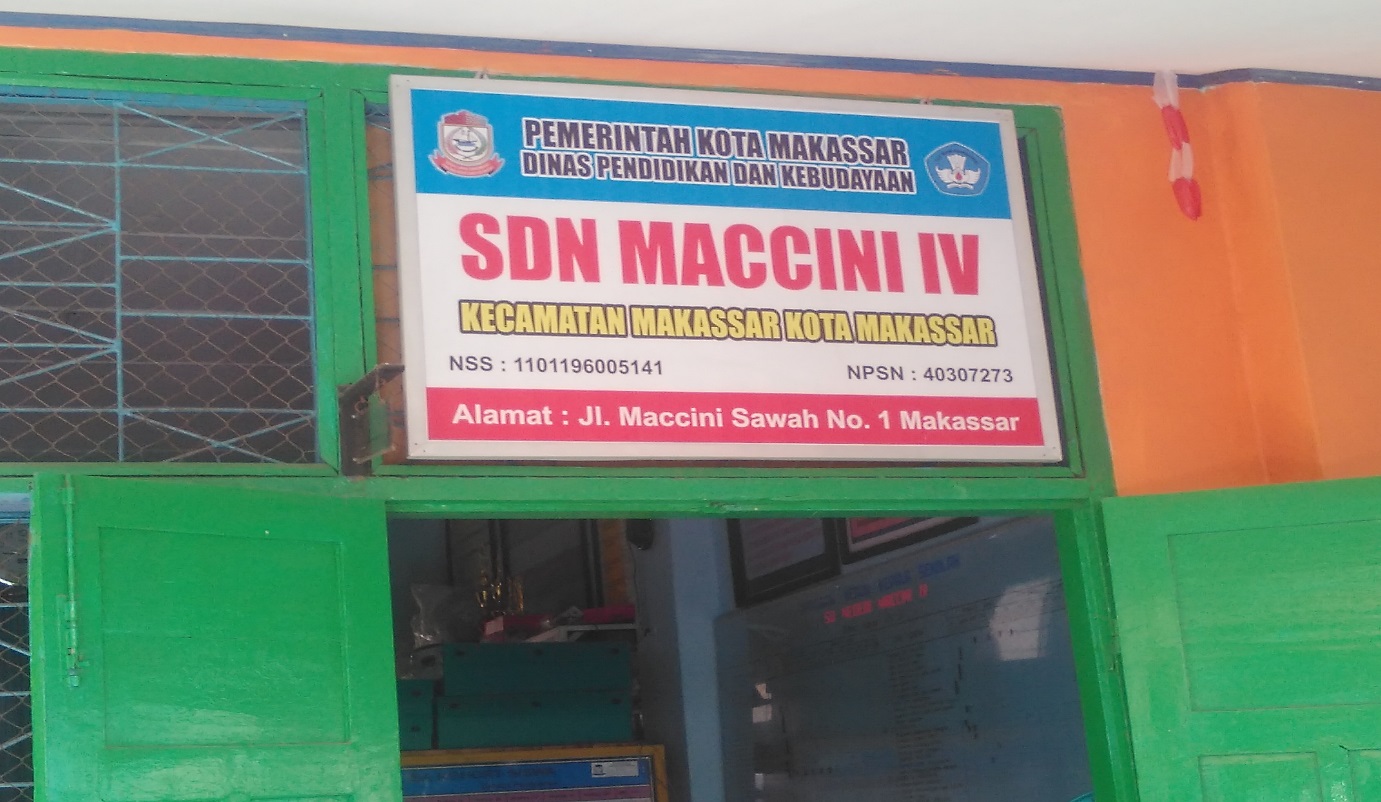 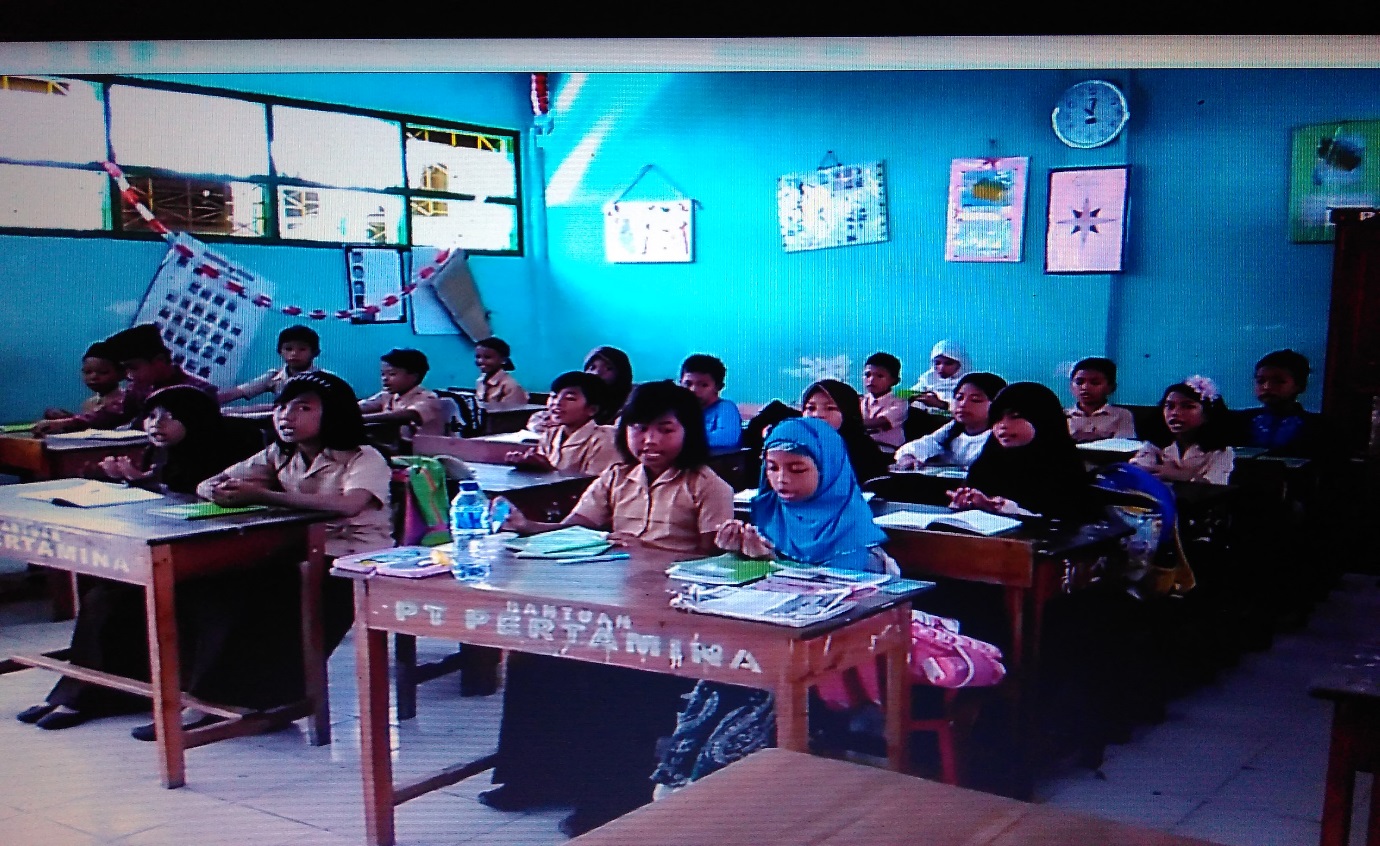 Siswa berdoaSurvey ( Membaca Sekilas)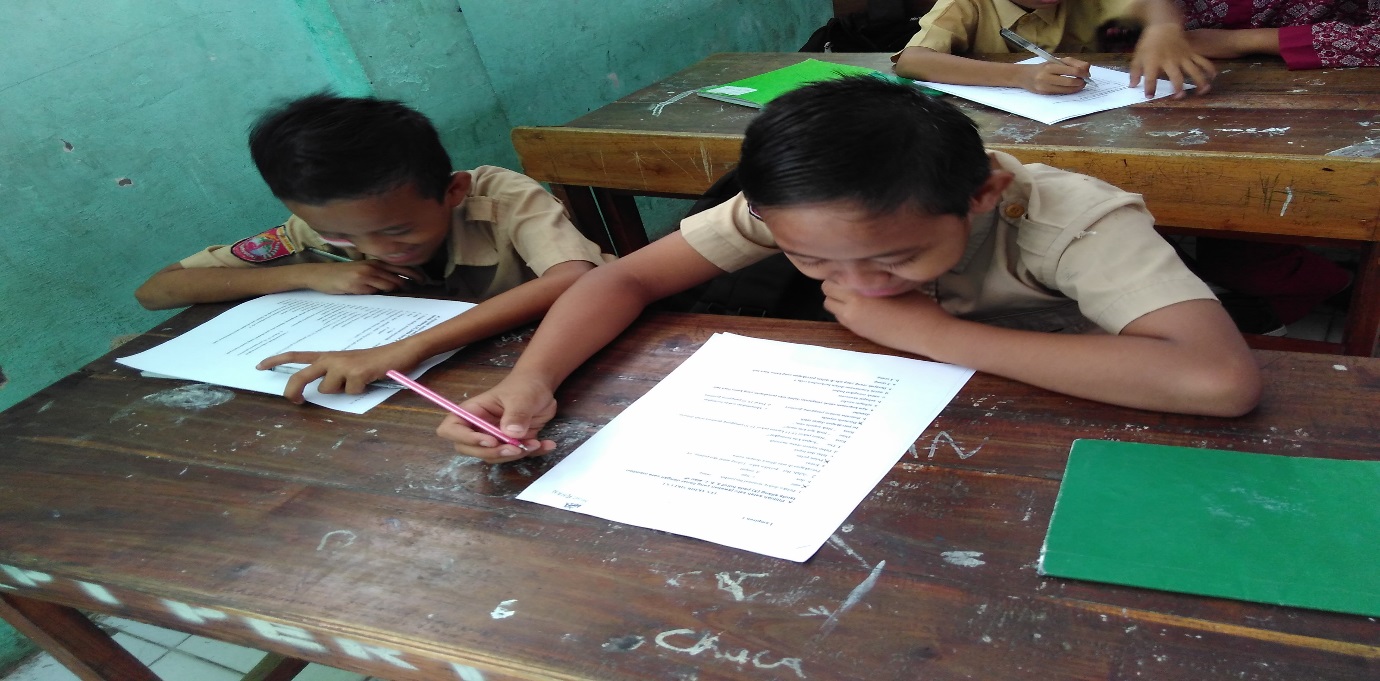 Question ( Menyusun Pertanyaan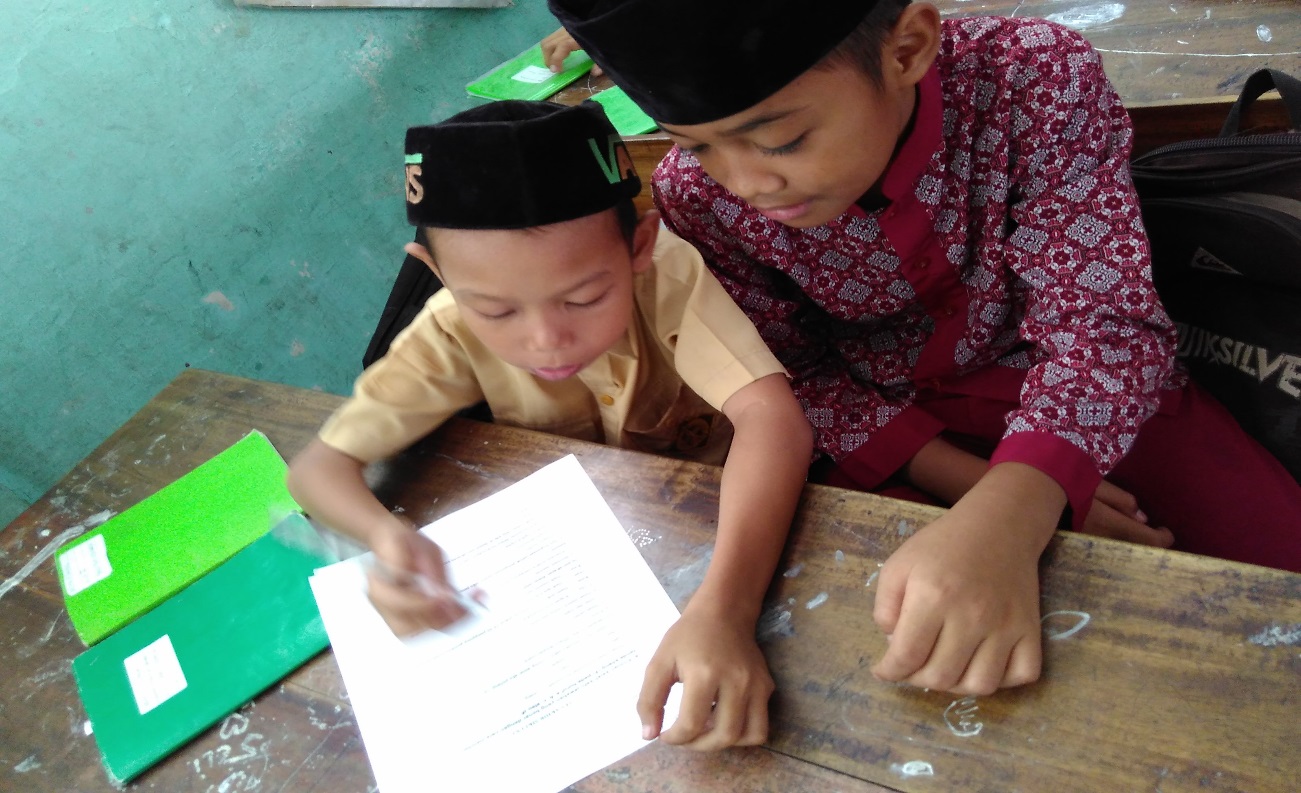 Read ( Membaca) 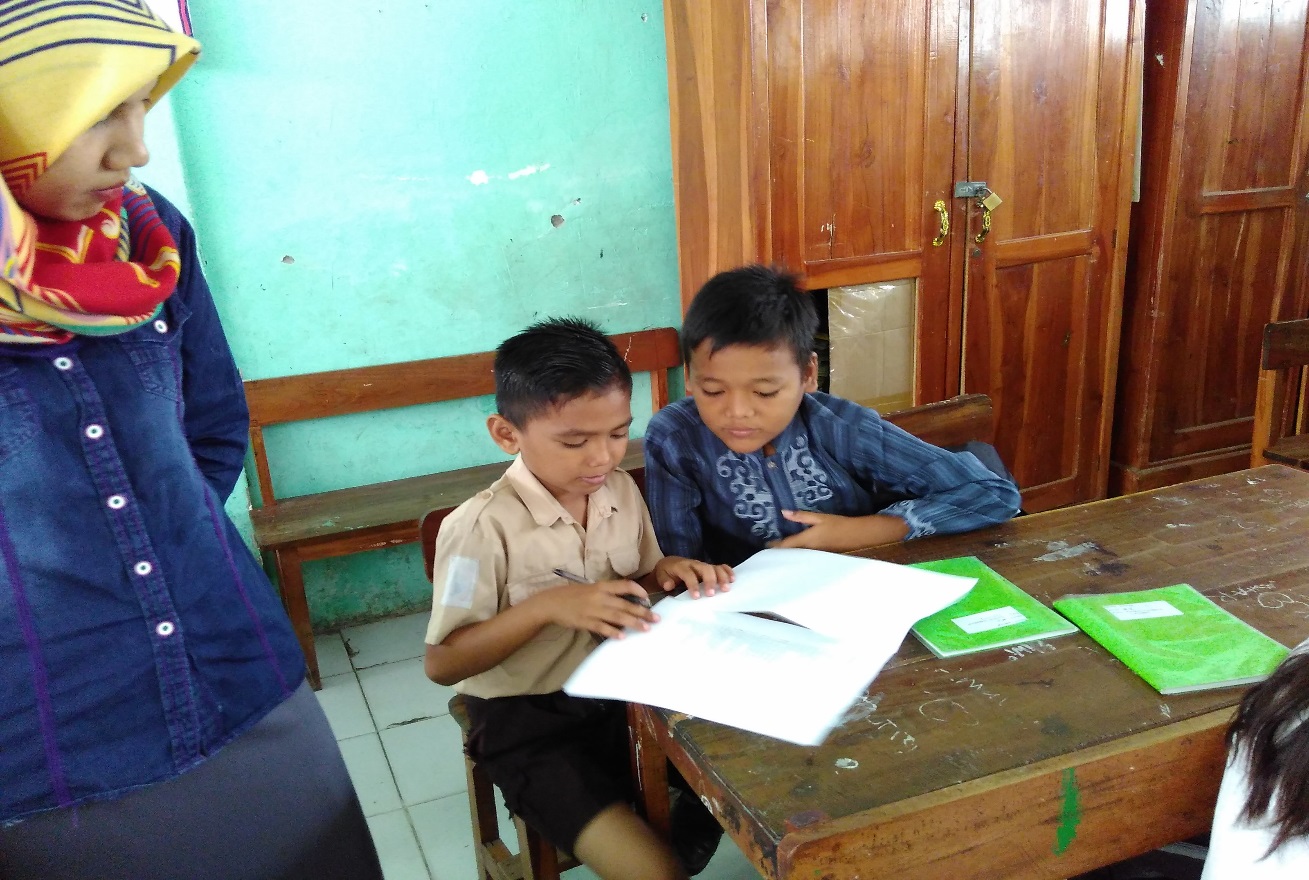 Recite ( Menjawab Pertanyaan)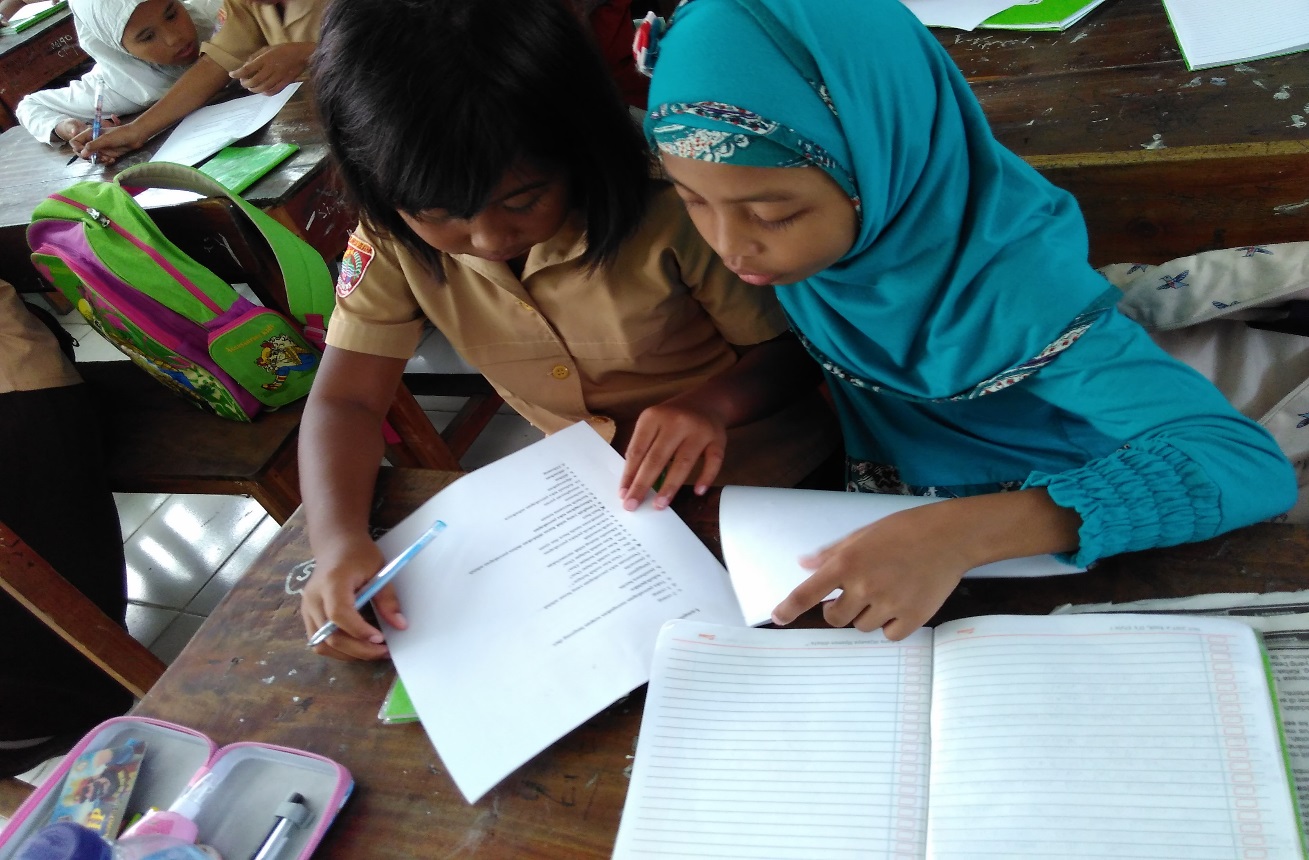 Review ( Meninjau Ulang )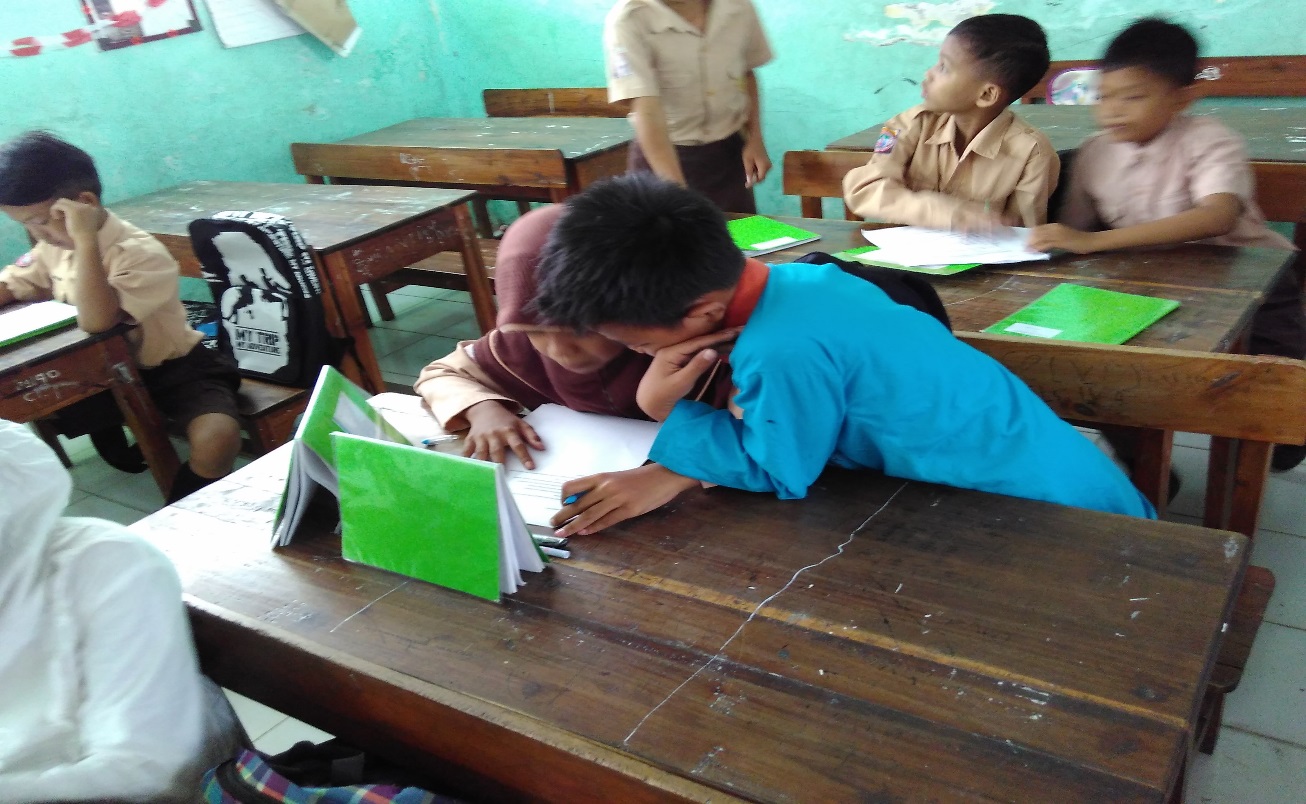 Evaluasi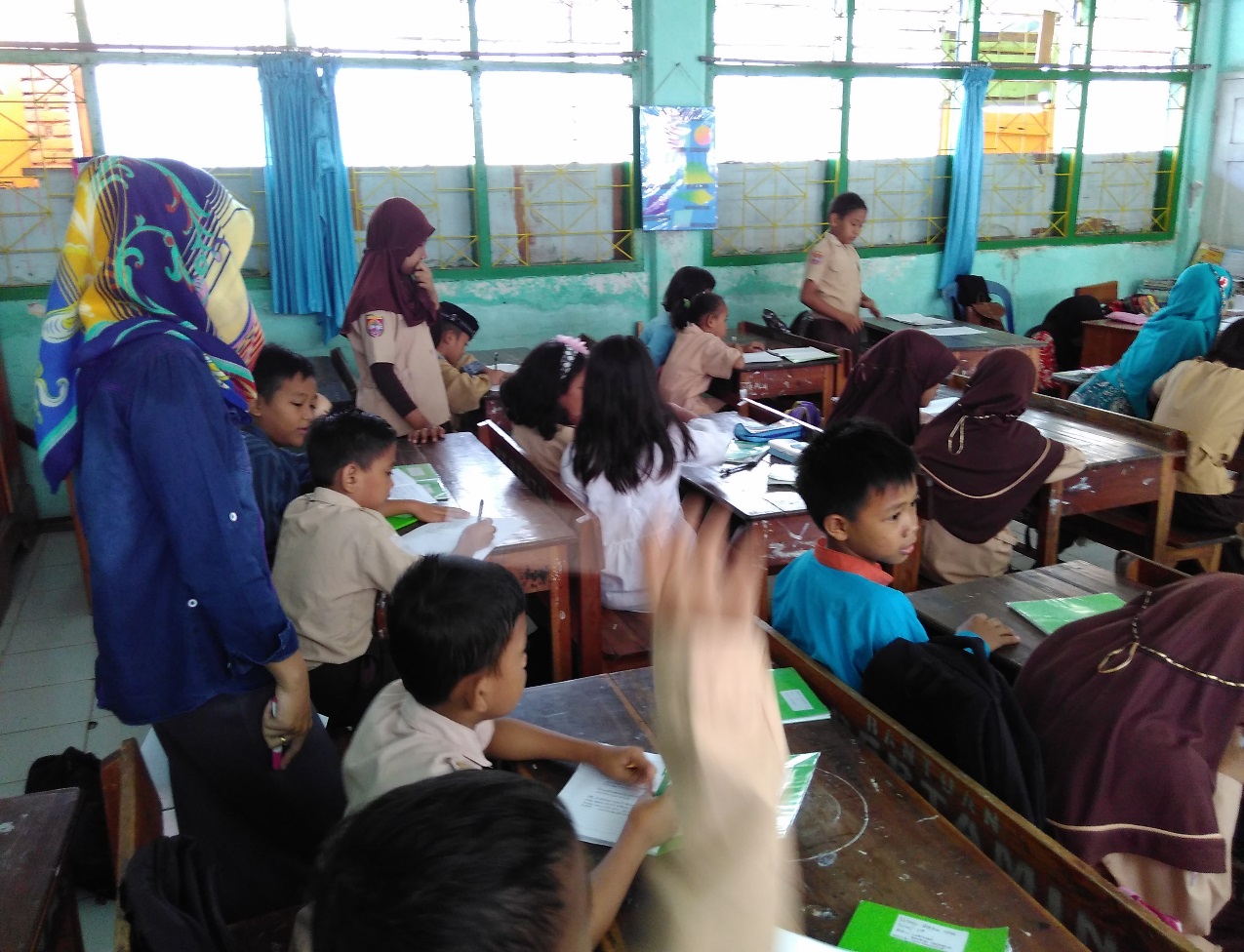 